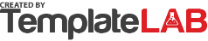 ARMY VOLUNTEERARMY VOLUNTEERHOURS LOGHOURS LOGHOURS LOG1ST INFANTRY DIVISION1ST INFANTRY DIVISIONARMY VOLUNTEERHOURS LOGHOURS LOGHOURS LOGFEBRUARY 2024FEBRUARY 2024ARMY VOLUNTEERARMY VOLUNTEERDateVolunteer NameMilitary Unit/EventTask DescriptionHours WorkedARMY VOLUNTEER2/1/2024John Smith1st Infantry DivisionTraining exercise support3.0ARMY VOLUNTEER2/2/2024Mary JohnsonVeterans’ HomeAssisting with recreational activities2.5ARMY VOLUNTEER2/3/2024David LeeBase CleanupEnvironmental cleanup4.0ARMY VOLUNTEER2/4/2024Sarah BrownMilitary Working Dog UnitDog training and care1.5ARMY VOLUNTEER2/9/2024Michael ClarkDeployment Support CenterPacking care packages for deployed troops2.0ARMY VOLUNTEERARMY VOLUNTEERARMY VOLUNTEERARMY VOLUNTEERARMY VOLUNTEERARMY VOLUNTEERARMY VOLUNTEERARMY VOLUNTEERARMY VOLUNTEERARMY VOLUNTEERARMY VOLUNTEERARMY VOLUNTEERARMY VOLUNTEERARMY VOLUNTEERARMY VOLUNTEERARMY VOLUNTEERARMY VOLUNTEERARMY VOLUNTEERTOTAL HOURS:13.0ARMY VOLUNTEER© TemplateLab.com© TemplateLab.com© TemplateLab.com